Н А К А З17.03.2011									№ 54Про вивчення стану управлінської діяльності щодо забезпечення інформатизації освіти та роботи навчальних закладів м. Харкова з програмним комплексом «Міська освітня мережа»На виконання Комплексної програми розвитку освіти м. Харкова на 2011-2015 роки в частині проведення заходів з автоматизації управлінської діяльності в навчальних закладах міста, підтримки єдиної системи збору, обробки та зберігання інформації, приведення до єдиних зразків форм звітних документів, з метою здійснення дієвого контролю за управлінською діяльністю управлінь освіти адміністрацій районів Харківської міської ради та навчальних закладів щодо забезпечення інформатизації освіти та роботи навчальних закладів м. Харкова з програмним комплексом «Міська освітня мережа»НАКАЗУЮ:Затвердити склад комісії для вивчення стану управлінської діяльності щодо забезпечення інформатизації освіти та роботи навчальних закладів м. Харкова з програмним комплексом «Міська освітня мережа» (додаток 1).Затвердити протоколи вивчення стану управлінської діяльності щодо забезпечення інформатизації освіти та роботи навчальних закладів м. Харкова з програмним комплексом «Міська освітня мережа» (додатки 2, 3, 4, 5).Комісії для вивчення стану управлінської діяльності щодо забезпечення інформатизації освіти та роботи навчальних закладів м. Харкова з програмним комплексом «Міська освітня мережа» (Дегтярьова О.А.):3.1.	Вжити необхідних організаційних заходів щодо вивчення стану управлінської діяльності щодо забезпечення інформатизації освіти та роботи навчальних закладів м. Харкова з програмним комплексом «Міська освітня мережа».До 25.03.2011Здійснити аналіз наданих управліннями освіти адміністрацій районів Харківської міської ради матеріалів про підсумки вивчення стану управлінської діяльності щодо забезпечення інформатизації освіти та роботи навчальних закладів м. Харкова з програмним комплексом «Міська освітня мережа».З 13.04.2011 по 15.04.2011У разі потреби здійснити перевірку поданих матеріалів з виходом до управлінь освіти та підпорядкованих їм навчальних закладів.З 18.03.2011 по 22.04.2011Узагальнити матеріали вивчення стану управлінської діяльності щодо забезпечення інформатизації освіти та роботи навчальних закладів м. Харкова з програмним комплексом «Міська освітня мережа» у навчальних закладах м. Харкова і доповісти на апаратній нараді.До 03.05.2011Управлінням освіти адміністрацій районів Харківської міської ради:Провести вивчення стану управлінської діяльності щодо забезпечення інформатизації освіти та роботи підпорядкованих навчальних закладів з програмним комплексом «Міська освітня мережа».З 28.03.2011 по 13.04.2011   Надати до Департаменту освіти для узагальнення довідки про підсумки вивчення стану управлінської діяльності щодо забезпечення інформатизації освіти та роботи підпорядкованих навчальних закладів з програмним комплексом «Міська освітня мережа».До 13.04.2011Контроль за виконанням даного наказу покласти на заступника директора Департаменту освіти Стецюру Т.П.Директор Департаменту освіти	О.І.ДеменкоДегтярьова,МалихінаЗ наказом ознайомлені:Стецюра Т.П.Дегтярьова О.А.Бут-Гусаїм Н.В.Малихіна С.М.Масхарашвілі Т.О.Войтенко Є.О.Додаток 1до наказу Департаменту освітивід 17.03.2011 № 54Склад комісіїдля вивчення стану управлінської діяльності щодо забезпечення інформатизації освіти та роботи навчальних закладів м. Харкова з програмним комплексом «Міська освітня мережа»Додаток 2до наказу Департаменту освітивід 17.03.2011 № 54Протоколвивчення стану управлінської діяльності щодо забезпечення інформатизації освіти та роботи навчальних закладів м. Харкова з програмним комплексом «Міська освітня мережа»Управління освіти адміністрації __________________________ району Харківської міської радиЗагальний висновок____________________________________________________________________________________________________________________________________________________________________________________________________________________________________________________________________________________________________Пропозиції щодо усунення недоліків______________________________________________________________________________________________________________________________________________________________________________________________________________П.І.Б., посада експерта_____________________________________________________________________________З протоколом ознайомлений____________________________________________________________(П.І.Б., посада, підпис)«_______»____________________2011 рокуДодаток 3до наказу Департаменту освітивід 17.03.2011 № 54Протоколвивчення стану управлінської діяльності щодо забезпечення інформатизації освіти та роботи навчальних закладів м. Харкова з програмним комплексом «Міська освітня мережа»Загальноосвітній навчальний заклад ___________________________________________________________Загальний висновок____________________________________________________________________________________________________________________________________________________________________________________________________________________________________________________________________________________________________Пропозиції щодо усунення недоліків______________________________________________________________________________________________________________________________________________________________________________________________________________П.І.Б., посада експерта_____________________________________________________________________________З протоколом ознайомлений____________________________________________________________(П.І.Б., посада, підпис)«_______»____________________2011 рокуДодаток 4до наказу Департаменту освітивід 17.03.2011 № 54Протоколвивчення стану управлінської діяльності щодо забезпечення інформатизації освіти та роботи навчальних закладів м. Харкова з програмним комплексом «Міська освітня мережа»Дошкільний навчальний заклад ___________________________________________________________Загальний висновок____________________________________________________________________________________________________________________________________________________________________________________________________________________________________________________________________________________________________Пропозиції щодо усунення недоліків______________________________________________________________________________________________________________________________________________________________________________________________________________П.І.Б., посада експерта_____________________________________________________________________________З протоколом ознайомлений____________________________________________________________(П.І.Б., посада, підпис)«_______»____________________2011 рокуДодаток 5до наказу Департаменту освітивід 17.03.2011 № 54Протоколвивчення стану управлінської діяльності щодо забезпечення інформатизації освіти та роботи навчальних закладів м. Харкова з програмним комплексом «Міська освітня мережа»Позашкільний навчальний заклад ___________________________________________________________Загальний висновок____________________________________________________________________________________________________________________________________________________________________________________________________________________________________________________________________________________________________Пропозиції щодо усунення недоліків______________________________________________________________________________________________________________________________________________________________________________________________________________П.І.Б., посада експерта_____________________________________________________________________________З протоколом ознайомлений____________________________________________________________(П.І.Б., посада, підпис)«_______»____________________2011 рокуУКРАЇНАХАРКІВСЬКА  МІСЬКА РАДАХАРКІВСЬКОЇ ОБЛАСТІВИКОНАВЧИЙ КОМІТЕТДЕПАРТАМЕНТ ОСВІТИ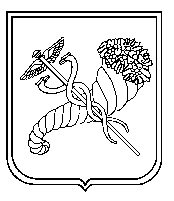 Члени комісіїНапрямки  діяльності, що підлягають аналізуГолова комісії: Дегтярьова О.А. – головний спеціаліст загального відділу Департаменту освіти Загальні засади інформатизації освіти. Інформатизація навчально-виховного процесу.Члени комісії:Бут-Гусаїм Н.В., керівник відділу інформаційно-методичного та технічного забезпечення, методист науково-методичного педагогічного центруІнформатизація бібліотечної справи.Функціонування сторінок шкільної бібліотеки на сайтах закладів освіти.Малихіна С.М., методист відділу інформаційно-методичного та технічного забезпечення науково-методичного педагогічного центру Проведення методичних заходів з навчання та запровадження інформаційно-комунікаційних технологій.Робота з  програмним комплексом «Міська освітня мережа».Масхарашвілі Т.О., спеціаліст І категорії відділу інформаційно-методичного та технічного забезпечення науково-методичного педагогічного центруФункціонування сайтів. Впровадження дистанційного навчання.Моніторинг стану інформатизації навчальних закладів.Войтенко Є.О., провідний спеціаліст відділу інформаційно-методичного та технічного забезпечення науково-методичного педагогічного центруТехнічне забезпечення. Захист інформації. Використання ресурсів мережі Інтернет.Напрямки  діяльності, що підлягають аналізуКритерії оцінки діяльності Ступінь прояву критерію (1 – високий, 0,75- достатній, 0,5 – середній, 0,25 – низький, 0 – критерій не проявляється)Кількісні та якісні показники (зазначається у разі необхідності кількість, відсоток тощо) Зауваження та недолікиІ. Загальні засади інформатизації освіти. Інформатизація навчально-виховного процесуНаявність добірки нормативної бази з питань інформатизації освіти.І. Загальні засади інформатизації освіти. Інформатизація навчально-виховного процесуНаявність та змістовність районних заходів з інформатизації освіти. Їх відповідність чинним нормативним документам.І. Загальні засади інформатизації освіти. Інформатизація навчально-виховного процесуНаявність та проведення вивчення стану інформатизації навчальних закладів (за різними напрямами діяльності; зазначити за якими саме).І. Загальні засади інформатизації освіти. Інформатизація навчально-виховного процесуЗдійснення аналізу виконання районних заходів з інформатизації освіти за 2010 рік (або 2009-2010 навчальний рік) (наявність довідок та протоколів про висвітлення питань на апаратних нарадах, нарадах керівників навчальних закладів, їх заступників тощо).І. Загальні засади інформатизації освіти. Інформатизація навчально-виховного процесуНаявність розпорядчих документів з питань інформатизації освіти (накази управління освіти, доручення тощо).І. Загальні засади інформатизації освіти. Інформатизація навчально-виховного процесуНаявність узагальненої інформації про організацію та проведення позакласної роботи з інформатики (введення спецкурсів, курсів за вибором та факультативів, робота гуртків тощо).І. Загальні засади інформатизації освіти. Інформатизація навчально-виховного процесуНаявність та змістовність узагальненої інформації про допрофільне та профільне навчання за технологічним напрямом (зазначити кількість 10-х, 11-х класів у районі за профілями технологічного напряму диференціації навчання у розрізі навчальних закладів). Спостереження за наступністю. Наявність та змістовність банку даних вчителів, що запроваджують у системі інформаційно-комунікаційні технології.Наявність матеріалів, що підтверджують узагальнення на рівні району досвіду роботи вчителів, що запроваджують у системі інформаційно-комунікаційні технології (протоколи засідань методичної ради методичного центру, матеріали досвіду роботи тощо).Відсотковий показник вчителів району, які в системі запроваджують інформаційно-комунікаційні технології (обраховується як відношення кількості вчителів, що запроваджують ІКТ до загальної кількості педагогічних працівників: 100 % -76% - високий, 75% - 50 % - достатній, 49%-25% - середній,24%-1% - низький,0% - не проявляється)Наявність та змістовність матеріалів щодо організації та проведення конкурсу-захисту на кращу модель інформатизації навчального закладу «Шкільний інформаційний світ».Інформатизація бібліотечної справи.Функціонування сторінок шкільної бібліотеки на сайтах закладів освіти.Функціонування медіатек.Використання програми обліку навчальної літератури та періодичних видань.Інформатизація бібліотечної справи.Функціонування сторінок шкільної бібліотеки на сайтах закладів освіти.Функціонування медіатек.Наявність та змістовність сторінок шкільної бібліотеки на сайтах закладів освіти.Інформатизація бібліотечної справи.Функціонування сторінок шкільної бібліотеки на сайтах закладів освіти.Функціонування медіатек.Створення та функціонування медіатеки.Інформатизація бібліотечної справи.Функціонування сторінок шкільної бібліотеки на сайтах закладів освіти.Функціонування медіатек.Наявність каталогу електронних засобів у медіатеці.Проведення методичних заходів з навчання та запровадження інформаційно-комунікаційних технологій.Робота з  програмним комплексом «Міська освітня мережа».Наявність плану роботи (або розроблених заходів) з навчання та запровадження інформаційно-комунікаційних технологій.Проведення методичних заходів з навчання та запровадження інформаційно-комунікаційних технологій.Робота з  програмним комплексом «Міська освітня мережа».Наявність матеріалів про організацію та проведення заходів з навчання та запровадження інформаційно-комунікаційних технологій.Проведення методичних заходів з навчання та запровадження інформаційно-комунікаційних технологій.Робота з  програмним комплексом «Міська освітня мережа».Здійснення моніторингу охоплення різних категорій педагогічних працівників участю у заходах з навчання та запровадження інформаційно-комунікаційних технологій.Проведення методичних заходів з навчання та запровадження інформаційно-комунікаційних технологій.Робота з  програмним комплексом «Міська освітня мережа».Наявність методичних матеріалів (інструкцій, методичних рекомендацій, порад тощо) з питань запровадження інформаційно-комунікаційних технологій, розроблених на рівні району.Проведення методичних заходів з навчання та запровадження інформаційно-комунікаційних технологій.Робота з  програмним комплексом «Міська освітня мережа».Наявність наказу управління освіти про роботу з програмним комплексом «Міська освітня мережа». Призначення відповідального працівника за супровід роботи навчальних закладів з комплексом, призначення відповідальних за роботу навчальних закладів з різними задачами програмного комплексу.Наявність та змістовність ведення книг (журналів) реєстрації звернень навчальних закладів з питань використання програмного комплексу «Міська освітня мережа».Періодичність здійснення аналізу стану заповнення баз даних програмного комплексу «Міська освітня мережа».Наявність та змістовність матеріалів навчальних семінарів з  новопризначеними співробітниками навчальних закладів, що відповідають за роботу в програмному комплексі «Міська освітня мережа».Наявність графіку індивідуальних консультацій для відповідальних за роботу в програмному комплексі «Міська освітня мережа».Використання автоматизованих задач програмного комплексу на рівні району.Функціонування сайтів. Впровадження дистанційного навчання.Змістовність наповнення сайту управління освіти.Функціонування сайтів. Впровадження дистанційного навчання.Систематичність оновлення інформації на сайті.Функціонування сайтів. Впровадження дистанційного навчання.Наявність та змістовність сторінки дистанційного навчання.Функціонування сайтів. Впровадження дистанційного навчання.Наявність та змістовність розділу щодо державних закупівель.Функціонування сайтів. Впровадження дистанційного навчання.Наявність та змістовність розділу щодо зовнішнього незалежного оцінювання.Функціонування сайтів. Впровадження дистанційного навчання.Наявність розділу та повної інформації про здійснення прийому громадян.Функціонування сайтів. Впровадження дистанційного навчання.Актуальність інформації, розміщеної на сайті.Функціонування сайтів. Впровадження дистанційного навчання.Наявність посилань на сайті управління освіти на сайти підпорядкованих навчальних закладів.Функціонування сайтів. Впровадження дистанційного навчання.Наявність розділу мережі підпорядкованих навчальних закладів.Функціонування сайтів. Впровадження дистанційного навчання.Наявність та систематичність оновлення розділу новин.Функціонування сайтів. Впровадження дистанційного навчання. Проведення тематичних заходів з питань запровадження елементів дистанційного навчання.Моніторинг стану інформатизації навчальних закладів. Технічне забезпечення. Захист інформації. Використання ресурсів мережі Інтернет.Наявність та достовірність баз даних щодо забезпеченості навчальних закладів комп’ютерною, мультимедійною та оргтехнікою.Моніторинг стану інформатизації навчальних закладів. Технічне забезпечення. Захист інформації. Використання ресурсів мережі Інтернет.Проведення заходів з питань захисту інформації. Моніторинг стану інформатизації навчальних закладів. Технічне забезпечення. Захист інформації. Використання ресурсів мережі Інтернет.Призначення відповідального за захист інформації.Моніторинг стану інформатизації навчальних закладів. Технічне забезпечення. Захист інформації. Використання ресурсів мережі Інтернет.Проведення заходів щодо технічного захисту інформації (наявність антивірусних програм на всіх ПК, їх оновлення, обов’язковість ліцензійного програмного забезпечення або антивірусних програм з відкритою ліцензією).Здійснення аналізу використання трафіку підпорядкованими навчальними закладами.Проведення заходів, спрямованих на підвищення ефективності використання ресурсів мережі Інтернет навчальними закладами.Напрямки  діяльності, що підлягають аналізуКритерії оцінки діяльності Ступінь прояву критерію (1 – високий, 0,75- достатній, 0,5 – середній, 0,25 – низький, 0 – критерій не проявляється)Кількісні та якісні показники (зазначається у разі необхідності кількість, відсоток тощо) Зауваження та недолікиІ. Загальні засади інформатизації освіти. Інформатизація навчально-виховного процесу.Наявність добірки нормативної бази з питань інформатизації освіти.І. Загальні засади інформатизації освіти. Інформатизація навчально-виховного процесу.Наявність та змістовність заходів з інформатизації освіти. Їх відповідність чинним нормативним документам.І. Загальні засади інформатизації освіти. Інформатизація навчально-виховного процесу.Проведення аналітичної діяльності щодо інформатизації навчального закладу (за різними напрямами діяльності; зазначити за якими саме).І. Загальні засади інформатизації освіти. Інформатизація навчально-виховного процесу.Здійснення аналізу виконання запланованих заходів з інформатизації за 2010 рік (або 2009-2010 навчальний рік) (наявність довідок та протоколів про висвітлення питань на нарадах при директорові, засіданнях педагогічної ради, ради навчального закладу тощо).І. Загальні засади інформатизації освіти. Інформатизація навчально-виховного процесу.Наявність розпорядчих документів з питань інформатизації освіти (накази Департаменту освіти, районного управління освіти, стан їх виконання).І. Загальні засади інформатизації освіти. Інформатизація навчально-виховного процесу.Наявність інформації про організацію та проведення позакласної роботи з інформатики (введення спецкурсів, курсів за вибором та факультативів, робота гуртків тощо).І. Загальні засади інформатизації освіти. Інформатизація навчально-виховного процесу.Наявність та змістовність узагальненої інформації про допрофільне та профільне навчання з технологічного напряму (зазначити кількість 10-х, 11-х класів у районі за профілями технологічного напряму диференціації навчання у розрізі навчальних закладів). Наявність та змістовність банку даних вчителів, що запроваджують у системі інформаційно-комунікаційні технології.Наявність матеріалів, що підтверджують узагальнення на рівні навчального закладу, району досвіду роботи вчителів, що запроваджують у системі інформаційно-комунікаційні технології (протоколи засідань педагогічної ради, методичної ради, матеріали досвіду роботи тощо).Відсотковий показник вчителів навчального закладу, які в системі запроваджують інформаційно-комунікаційні технології (обраховується як відношення кількості вчителів, що запроваджують ІКТ до загальної кількості педагогічних працівників: 100 % -76% - високий, 75% - 50 % - достатній, 49%-25% - середній,24%-1% - низький,0% - не проявляється)Наявність та змістовність матеріалів щодо участі навчального закладу у конкурсі-захисті на кращу модель інформатизації навчального закладу «Шкільний інформаційний світ».Наявність матеріалів, що підтверджують участь учасників навчально-виховного процесу у різноманітних конкурсах та заходах з питань запровадження інформаційно-комунікаційних технологій.Інформатизація бібліотечної справи.Функціонування сторінок шкільної бібліотеки на сайтах закладів освіти.Функціонування медіатек.Використання в навчальному закладі програми обліку навчальної літератури та періодичних видань. Повнота заповнення бази даних.Інформатизація бібліотечної справи.Функціонування сторінок шкільної бібліотеки на сайтах закладів освіти.Функціонування медіатек.Наявність та змістовність сторінок шкільної бібліотеки на сайті навчального закладу.Інформатизація бібліотечної справи.Функціонування сторінок шкільної бібліотеки на сайтах закладів освіти.Функціонування медіатек.Створення та функціонування медіатеки.Інформатизація бібліотечної справи.Функціонування сторінок шкільної бібліотеки на сайтах закладів освіти.Функціонування медіатек.Наявність каталогу електронних засобів у медіатеці.Проведення методичних заходів з навчання та запровадження інформаційно-комунікаційних технологій.Робота з  програмним комплексом «Міська освітня мережа».Наявність плану роботи (або розроблених заходів) з навчання та запровадження інформаційно-комунікаційних технологій.Проведення методичних заходів з навчання та запровадження інформаційно-комунікаційних технологій.Робота з  програмним комплексом «Міська освітня мережа».Наявність матеріалів про організацію та проведення заходів з навчання та запровадження інформаційно-комунікаційних технологій.Проведення методичних заходів з навчання та запровадження інформаційно-комунікаційних технологій.Робота з  програмним комплексом «Міська освітня мережа».Здійснення моніторингу охоплення різних категорій педагогічних працівників участю у заходах з навчання та запровадження інформаційно-комунікаційних технологій.Проведення методичних заходів з навчання та запровадження інформаційно-комунікаційних технологій.Робота з  програмним комплексом «Міська освітня мережа».Наявність методичних матеріалів (інструкцій, методичних рекомендацій, порад тощо) з питань запровадження інформаційно-комунікаційних технологій.Проведення методичних заходів з навчання та запровадження інформаційно-комунікаційних технологій.Робота з  програмним комплексом «Міська освітня мережа».Наявність наказу про призначення відповідальних працівників за роботу з програмним комплексом «Міська освітня мережа». Систематичність роботи з базами даних програмного комплексу «Міська освітня мережа».Стан заповнення баз даних (у відсотках за базами даних «Учні», «Співробітники», «Приміщення», «ТМЦ», заповнення штатного розпису тощо). Використання автоматизованих задач програмного комплексу.Функціонування кабінету інформатики та інформаційно-комунікаційних технологій (наявність паспорту кабінету, інструкцій, журналів інструктажів, інвентарної книги, матеріальної книги, графіку роботи, методичних та дидактичних матеріалів).Функціонування сайтів. Впровадження дистанційного навчання.Змістовність наповнення сайту навчального закладу.Функціонування сайтів. Впровадження дистанційного навчання.Систематичність оновлення інформації на сайті.Функціонування сайтів. Впровадження дистанційного навчання.Наявність та змістовність сторінки дистанційного навчання.Функціонування сайтів. Впровадження дистанційного навчання.Наявність та змістовність розділу щодо державних закупівель (для фінансово самостійних навчальних закладів).Функціонування сайтів. Впровадження дистанційного навчання.Наявність та змістовність розділу щодо зовнішнього незалежного оцінювання.Функціонування сайтів. Впровадження дистанційного навчання.Наявність розділу та повної інформації про здійснення прийому громадян.Функціонування сайтів. Впровадження дистанційного навчання.Актуальність інформації, розміщеної на сайті.Функціонування сайтів. Впровадження дистанційного навчання.Наявність посилань на сайти управління освіти, Департаменту освіти, Міністерства освіти і науки, молоді та спорту. Правильність назв установ.Функціонування сайтів. Впровадження дистанційного навчання.Наявність та систематичність оновлення розділу новин.Функціонування сайтів. Впровадження дистанційного навчання. Проведення тематичних заходів з питань запровадження елементів дистанційного навчання.Моніторинг стану інформатизації навчальних закладів. Технічне забезпечення. Захист інформації. Використання ресурсів мережі Інтернет.Наявність та достовірність баз даних щодо забезпеченості навчального закладу комп’ютерною, мультимедійною та оргтехнікою (наявність паспортів на автоматизовані робочі місця та одиниці техніки).Моніторинг стану інформатизації навчальних закладів. Технічне забезпечення. Захист інформації. Використання ресурсів мережі Інтернет.Проведення заходів з питань захисту інформації. Моніторинг стану інформатизації навчальних закладів. Технічне забезпечення. Захист інформації. Використання ресурсів мережі Інтернет.Наявність наказу про призначення відповідального за захист інформації.Моніторинг стану інформатизації навчальних закладів. Технічне забезпечення. Захист інформації. Використання ресурсів мережі Інтернет.Проведення заходів щодо технічного захисту інформації (наявність антивірусних програм на всіх ПК, їх оновлення, обов’язковість ліцензійного програмного забезпечення або антивірусних програм з відкритою ліцензією).Здійснення аналізу використання трафіку.Проведення заходів, спрямованих на підвищення ефективності використання ресурсів мережі Інтернет навчальним закладом.Напрямки  діяльності, що підлягають аналізуКритерії оцінки діяльності Ступінь прояву критерію (1 – високий, 0,75- достатній, 0,5 – середній, 0,25 – низький, 0 – критерій не проявляється)Кількісні та якісні показники (зазначається у разі необхідності кількість, відсоток тощо) Зауваження та недолікиІ. Загальні засади інформатизації освіти. Інформатизація навчально-виховного процесу.Наявність добірки нормативної бази з питань інформатизації освіти.І. Загальні засади інформатизації освіти. Інформатизація навчально-виховного процесу.Наявність та змістовність заходів з інформатизації освіти. Їх відповідність чинним нормативним документам.І. Загальні засади інформатизації освіти. Інформатизація навчально-виховного процесу.Проведення аналітичної діяльності щодо інформатизації навчального закладу (за різними напрямами діяльності; зазначити за якими саме).І. Загальні засади інформатизації освіти. Інформатизація навчально-виховного процесу.Здійснення аналізу виконання запланованих заходів з інформатизації за 2010 рік (або 2009-2010 навчальний рік) (наявність довідок та протоколів про висвітлення питань на нарадах при завідувачі, засіданнях педагогічної ради, ради навчального закладу тощо).І. Загальні засади інформатизації освіти. Інформатизація навчально-виховного процесу.Наявність розпорядчих документів з питань інформатизації освіти (накази Департаменту освіти, районного управління освіти, стан їх виконання).Наявність та змістовність банку даних вихователів, що запроваджують у системі інформаційно-комунікаційні технології.Наявність матеріалів, що підтверджують узагальнення на рівні навчального закладу, району досвіду роботи вихователів, що запроваджують у системі інформаційно-комунікаційні технології (протоколи засідань педагогічної ради, матеріали досвіду роботи тощо).Відсотковий показник вихователів навчального закладу, які в системі запроваджують інформаційно-комунікаційні технології (обраховується як відношення кількості вихователів, що запроваджують ІКТ до загальної кількості: 100 % -76% - високий, 75% - 50 % - достатній, 49%-25% - середній,24%-1% - низький,0% - не проявляється)Наявність та змістовність матеріалів щодо участі навчального закладу у конкурсі-захисті на кращу модель інформатизації навчального закладу «Шкільний інформаційний світ».Наявність матеріалів, що підтверджують участь учасників навчально-виховного процесу у різноманітних конкурсах та заходах з питань запровадження інформаційно-комунікаційних технологій.Наявність добірки електронних засобів навчального призначення для проведення занять з вихованцями.Проведення методичних заходів з навчання та запровадження інформаційно-комунікаційних технологій.Робота з  програмним комплексом «Міська освітня мережа».Наявність плану роботи (або розроблених заходів) з навчання та запровадження інформаційно-комунікаційних технологій.Проведення методичних заходів з навчання та запровадження інформаційно-комунікаційних технологій.Робота з  програмним комплексом «Міська освітня мережа».Наявність матеріалів про організацію та проведення заходів з навчання та запровадження інформаційно-комунікаційних технологій.Проведення методичних заходів з навчання та запровадження інформаційно-комунікаційних технологій.Робота з  програмним комплексом «Міська освітня мережа».Здійснення моніторингу охоплення різних категорій педагогічних працівників участю у заходах з навчання та запровадження інформаційно-комунікаційних технологій.Проведення методичних заходів з навчання та запровадження інформаційно-комунікаційних технологій.Робота з  програмним комплексом «Міська освітня мережа».Наявність методичних матеріалів (інструкцій, методичних рекомендацій, порад тощо) з питань запровадження інформаційно-комунікаційних технологій.Проведення методичних заходів з навчання та запровадження інформаційно-комунікаційних технологій.Робота з  програмним комплексом «Міська освітня мережа».Наявність наказу про призначення відповідальних працівників за роботу з програмним комплексом «Міська освітня мережа». Проведення методичних заходів з навчання та запровадження інформаційно-комунікаційних технологій.Робота з  програмним комплексом «Міська освітня мережа».Систематичність роботи з базами даних програмного комплексу «Міська освітня мережа».Проведення методичних заходів з навчання та запровадження інформаційно-комунікаційних технологій.Робота з  програмним комплексом «Міська освітня мережа».Стан заповнення баз даних (у відсотках за базами даних «Вихованці», «Співробітники», «Приміщення», «ТМЦ», облік робочого часу, відвідуваність тощо). Проведення методичних заходів з навчання та запровадження інформаційно-комунікаційних технологій.Робота з  програмним комплексом «Міська освітня мережа».Використання автоматизованих задач програмного комплексу.Функціонування сайтів. Впровадження дистанційного навчання.Змістовність наповнення сайту навчального закладу.Функціонування сайтів. Впровадження дистанційного навчання.Систематичність оновлення інформації на сайті.Функціонування сайтів. Впровадження дистанційного навчання.Наявність розділу та повної інформації про здійснення прийому громадян.Функціонування сайтів. Впровадження дистанційного навчання.Актуальність інформації, розміщеної на сайті.Функціонування сайтів. Впровадження дистанційного навчання.Наявність посилань на сайти управління освіти, Департаменту освіти, Міністерства освіти і науки, молоді та спорту. Правильність назв установ.Функціонування сайтів. Впровадження дистанційного навчання.Наявність та систематичність оновлення розділу новин.Моніторинг стану інформатизації навчальних закладів. Технічне забезпечення. Захист інформації. Використання ресурсів мережі Інтернет.Наявність та достовірність баз даних щодо забезпеченості навчального закладу комп’ютерною, мультимедійною та оргтехнікою (наявність паспортів на автоматизовані робочі місця та одиниці техніки).Моніторинг стану інформатизації навчальних закладів. Технічне забезпечення. Захист інформації. Використання ресурсів мережі Інтернет.Проведення заходів з питань захисту інформації. Моніторинг стану інформатизації навчальних закладів. Технічне забезпечення. Захист інформації. Використання ресурсів мережі Інтернет.Наявність наказу про призначення відповідального за захист інформації.Моніторинг стану інформатизації навчальних закладів. Технічне забезпечення. Захист інформації. Використання ресурсів мережі Інтернет.Проведення заходів щодо технічного захисту інформації (наявність антивірусних програм на всіх ПК, їх оновлення, обов’язковість ліцензійного програмного забезпечення або антивірусних програм з відкритою ліцензією).Моніторинг стану інформатизації навчальних закладів. Технічне забезпечення. Захист інформації. Використання ресурсів мережі Інтернет.Здійснення аналізу використання трафіку.Моніторинг стану інформатизації навчальних закладів. Технічне забезпечення. Захист інформації. Використання ресурсів мережі Інтернет.Проведення заходів, спрямованих на підвищення ефективності використання ресурсів мережі Інтернет навчальним закладом.Напрямки  діяльності, що підлягають аналізуКритерії оцінки діяльності Ступінь прояву критерію (1 – високий, 0,75- достатній, 0,5 – середній, 0,25 – низький, 0 – критерій не проявляється)Кількісні та якісні показники (зазначається у разі необхідності кількість, відсоток тощо) Зауваження та недолікиІ. Загальні засади інформатизації освіти. Інформатизація навчально-виховного процесу.Наявність добірки нормативної бази з питань інформатизації освіти.І. Загальні засади інформатизації освіти. Інформатизація навчально-виховного процесу.Наявність та змістовність заходів з інформатизації освіти. Їх відповідність чинним нормативним документам.І. Загальні засади інформатизації освіти. Інформатизація навчально-виховного процесу.Проведення аналітичної діяльності щодо інформатизації навчального закладу (за різними напрямами діяльності; зазначити за якими саме).І. Загальні засади інформатизації освіти. Інформатизація навчально-виховного процесу.Здійснення аналізу виконання запланованих заходів з інформатизації за 2010 рік (або 2009-2010 навчальний рік) (наявність довідок та протоколів про висвітлення питань на нарадах при директорові, засіданнях педагогічної ради тощо).І. Загальні засади інформатизації освіти. Інформатизація навчально-виховного процесу.Наявність розпорядчих документів з питань інформатизації освіти (накази Департаменту освіти, районного управління освіти, стан їх виконання).Наявність та змістовність банку даних працівників, що запроваджують у системі інформаційно-комунікаційні технології.Наявність матеріалів, що підтверджують узагальнення на рівні навчального закладу, району досвіду роботи працівників, що запроваджують у системі інформаційно-комунікаційні технології (протоколи засідань педагогічної ради, матеріали досвіду роботи тощо).Відсотковий показник працівників навчального закладу, які в системі запроваджують інформаційно-комунікаційні технології (обраховується як відношення кількості працівників, що запроваджують ІКТ до загальної кількості: 100 % -76% - високий, 75% - 50 % - достатній, 49%-25% - середній,24%-1% - низький,0% - не проявляється)Наявність та змістовність матеріалів щодо участі навчального закладу у конкурсі-захисті на кращу модель інформатизації навчального закладу «Шкільний інформаційний світ».Наявність матеріалів, що підтверджують участь учасників навчально-виховного процесу у різноманітних конкурсах та заходах з питань запровадження інформаційно-комунікаційних технологій.Наявність добірки електронних засобів навчального призначення для проведення занять з вихованцями.Проведення методичних заходів з навчання та запровадження інформаційно-комунікаційних технологій.Робота з  програмним комплексом «Міська освітня мережа».Наявність плану роботи (або розроблених заходів) з навчання та запровадження інформаційно-комунікаційних технологій.Проведення методичних заходів з навчання та запровадження інформаційно-комунікаційних технологій.Робота з  програмним комплексом «Міська освітня мережа».Наявність матеріалів про організацію та проведення заходів з навчання та запровадження інформаційно-комунікаційних технологій.Проведення методичних заходів з навчання та запровадження інформаційно-комунікаційних технологій.Робота з  програмним комплексом «Міська освітня мережа».Здійснення моніторингу охоплення різних категорій педагогічних працівників участю у заходах з навчання та запровадження інформаційно-комунікаційних технологій.Проведення методичних заходів з навчання та запровадження інформаційно-комунікаційних технологій.Робота з  програмним комплексом «Міська освітня мережа».Наявність методичних матеріалів (інструкцій, методичних рекомендацій, порад тощо) з питань запровадження інформаційно-комунікаційних технологій.Проведення методичних заходів з навчання та запровадження інформаційно-комунікаційних технологій.Робота з  програмним комплексом «Міська освітня мережа».Наявність наказу про призначення відповідальних працівників за роботу з програмним комплексом «Міська освітня мережа». Систематичність роботи з базами даних програмного комплексу «Міська освітня мережа».Стан заповнення баз даних (у відсотках за базами даних «Вихованці», «Співробітники», «Приміщення», «ТМЦ», облік робочого часу, відвідуваність тощо). Функціонування сайтів. Впровадження дистанційного навчання.Змістовність наповнення сайту навчального закладу.Функціонування сайтів. Впровадження дистанційного навчання.Систематичність оновлення інформації на сайті.Функціонування сайтів. Впровадження дистанційного навчання.Наявність розділу та повної інформації про здійснення прийому громадян.Функціонування сайтів. Впровадження дистанційного навчання.Актуальність інформації, розміщеної на сайті.Функціонування сайтів. Впровадження дистанційного навчання.Наявність посилань на сайти управління освіти, Департаменту освіти, Міністерства освіти і науки, молоді та спорту. Правильність назв установ.Функціонування сайтів. Впровадження дистанційного навчання.Наявність та систематичність оновлення розділу новин.Моніторинг стану інформатизації навчальних закладів. Технічне забезпечення. Захист інформації. Використання ресурсів мережі Інтернет.Наявність та достовірність баз даних щодо забезпеченості навчального закладу комп’ютерною, мультимедійною та оргтехнікою (наявність паспортів на автоматизовані робочі місця та одиниці техніки).Моніторинг стану інформатизації навчальних закладів. Технічне забезпечення. Захист інформації. Використання ресурсів мережі Інтернет.Проведення заходів з питань захисту інформації. Моніторинг стану інформатизації навчальних закладів. Технічне забезпечення. Захист інформації. Використання ресурсів мережі Інтернет.Наявність наказу про призначення відповідального за захист інформації.Моніторинг стану інформатизації навчальних закладів. Технічне забезпечення. Захист інформації. Використання ресурсів мережі Інтернет.Проведення заходів щодо технічного захисту інформації (наявність антивірусних програм на всіх ПК, їх оновлення, обов’язковість ліцензійного програмного забезпечення або антивірусних програм з відкритою ліцензією).Моніторинг стану інформатизації навчальних закладів. Технічне забезпечення. Захист інформації. Використання ресурсів мережі Інтернет.Здійснення аналізу використання трафіку.Моніторинг стану інформатизації навчальних закладів. Технічне забезпечення. Захист інформації. Використання ресурсів мережі Інтернет.Проведення заходів, спрямованих на підвищення ефективності використання ресурсів мережі Інтернет навчальним закладом.